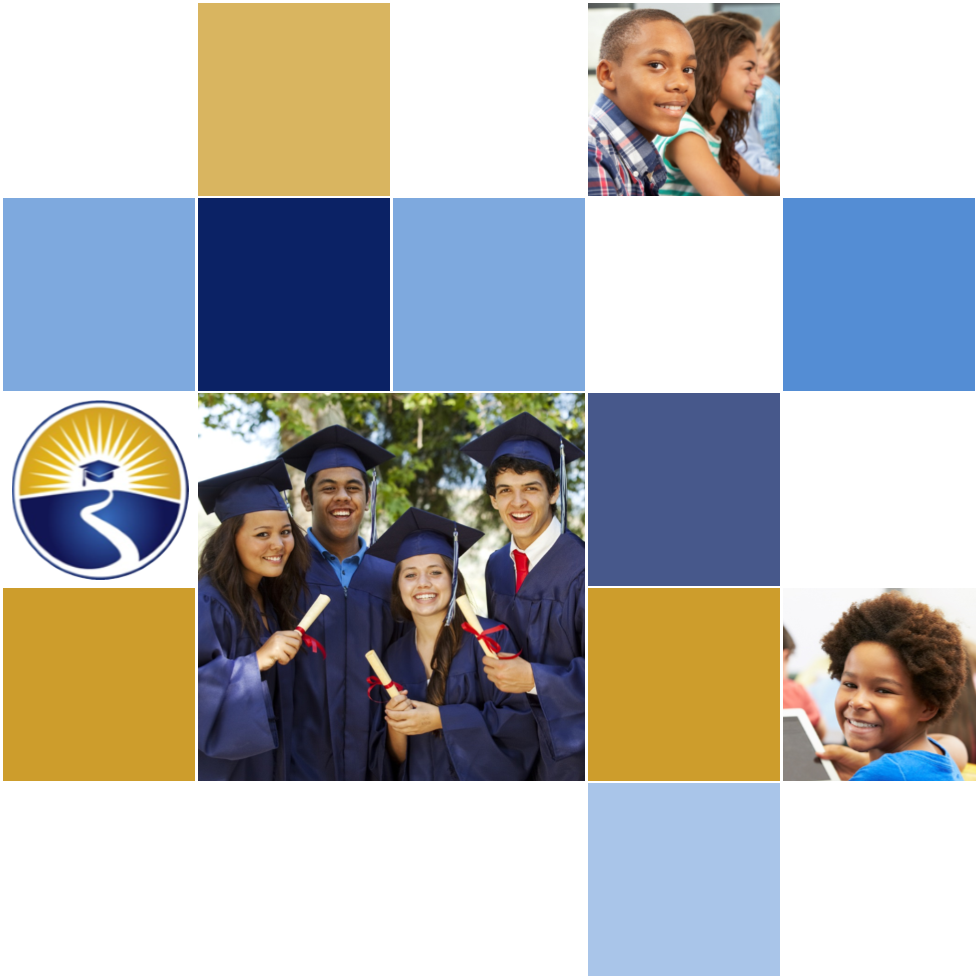 [District] [Begin text here.][Begin text here.][Begin text here.]